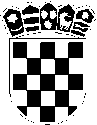 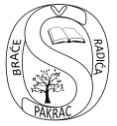 REPUBLIKA HRVATSKAPOŽEŠKO SLAVONSKA ŽUPANIJAOSNOVNA ŠKOLA BRAĆE RADIĆA PAKRACŠIFRA ŠKOLE: 11-064-001KLASA: 003-02/18-01/11URBROJ: 2162-10-01-18-1Pakrac, 26.listopada 2018.g.Na temelju članka 45. Statuta škole Osnovne škole braće Radića Pakrac,sazivam  20. sjednicu ŠKOLSKOG ODBORAZa 29.listopada  2018.g. , ponedjeljak u 13:10 sati sa sljedećimDNEVNIM  REDOM:              1.      Usvajanje zapisnika s prošle, 19. sjednice Školskog odbora i usvajanje dnevnog reda 20. sjednice.              2.      Prethodna suglasnost za zapošljavanje po natječaju za  povijest za zamjenu,               3.      Prethodna suglasnost za zapošljavanje po natječaju za  geografiju i povijest na neodređeno,              4.      Prethodna suglasnost za zapošljavanje po natječaju za     razrednu nastavu u Donjoj Obriježi za zamjenu,              5.      Prethodna suglasnost za zapošljavanje po natječaju za  produženi boravak do kraja lipnja 2019.g.,              6.      RazličitoO tome obavijestiti:1.  Ivana Bukvić Belac2.  Iva Ivanović3.  Milan Nadaždi4.  Ana Zekić5.  Željka Pejša Božić6.  Morena Mandić Čolić7.  Marko Martinelli8.  Sanja Delač, izvjestitelj9.  Upravni odjel za društvene djelatnosti        10.  Arhiva                                                                                             Predsjednica Školskog odbora                                                                                                     Ivana Bukvić Belac, prof., v.r._____________________________________________